The Student Progress Center will allow you to monitor your child`s grades, attendance, discipline referrals, test scores, and all messages sent from school. It is very important to us as a school community that we communicate your student’s progress. If you have not done so, please follow the instructions listed below to create your Student Progress Center account. Go to V.B. Glencoe Charter School’s main website: vbglencoecharter.orgClick on the Student Progress icon 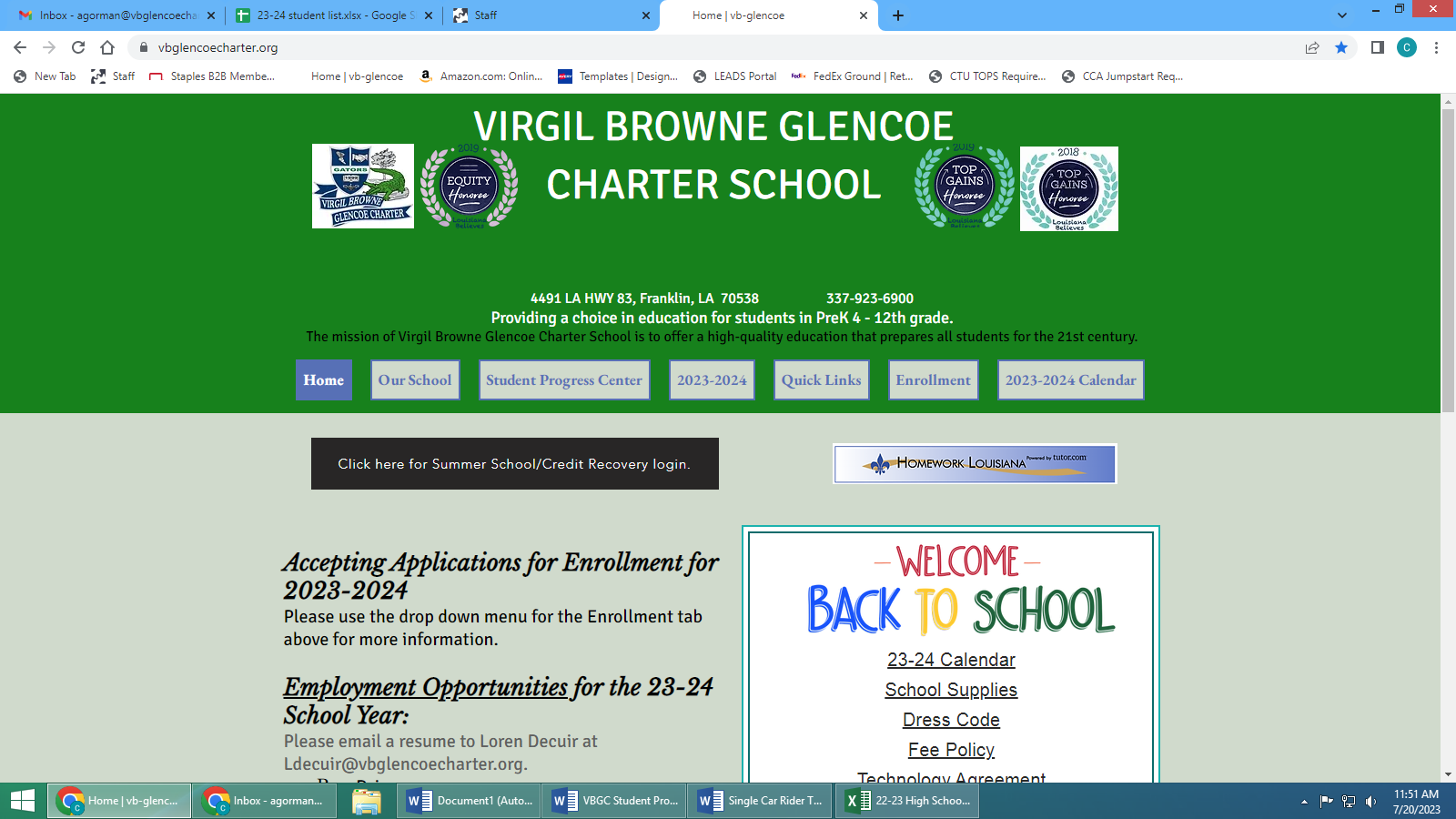 Click on “here” to enter the Student Progress Center’s login page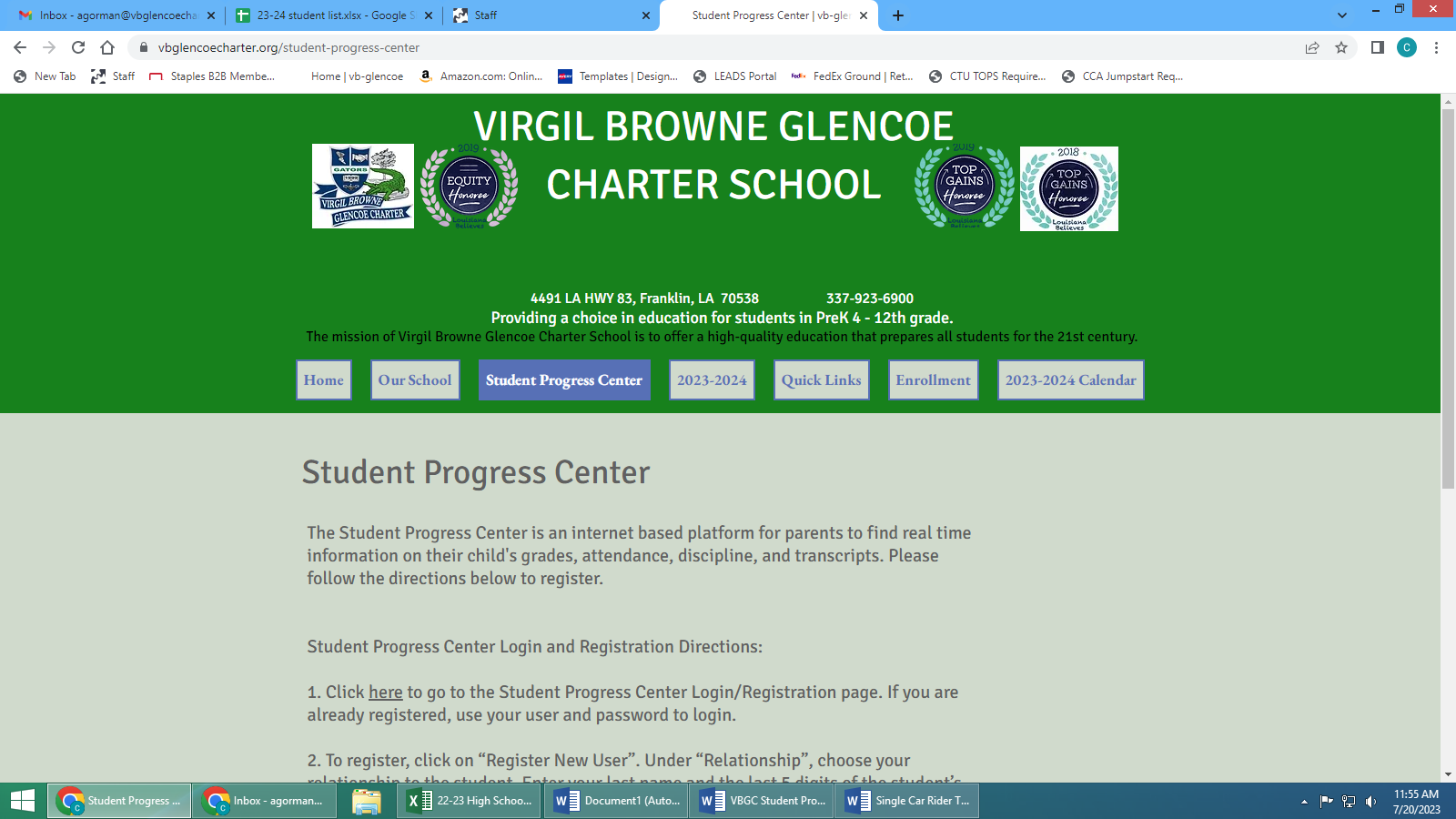 For first time users, click the button “Register New User” as shown below. 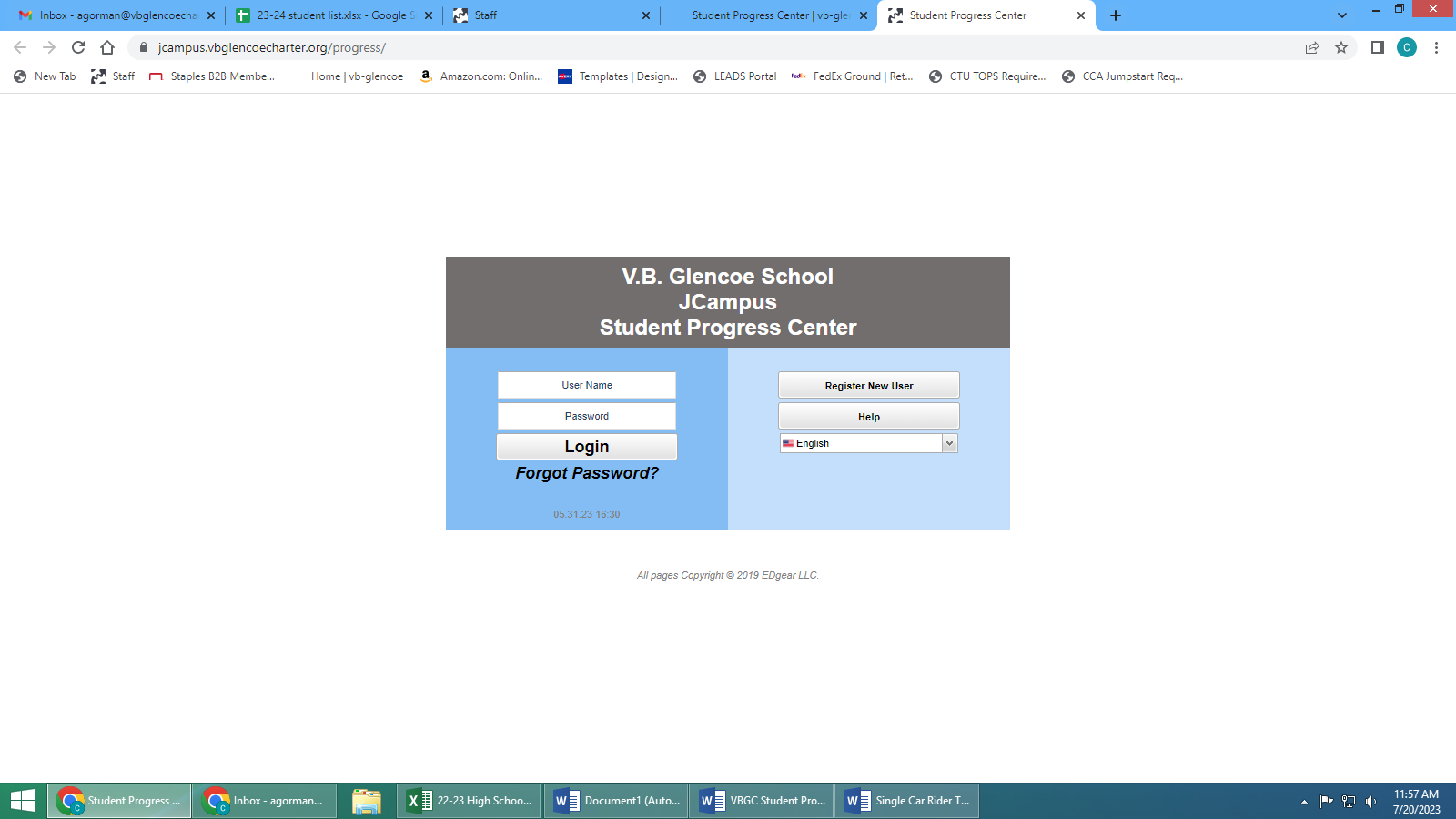 Select your relationship with the student from the drop-down menu and then enter your information into the proceeding fields. The PSN Number is the last 5 digits of your student’s social security number. 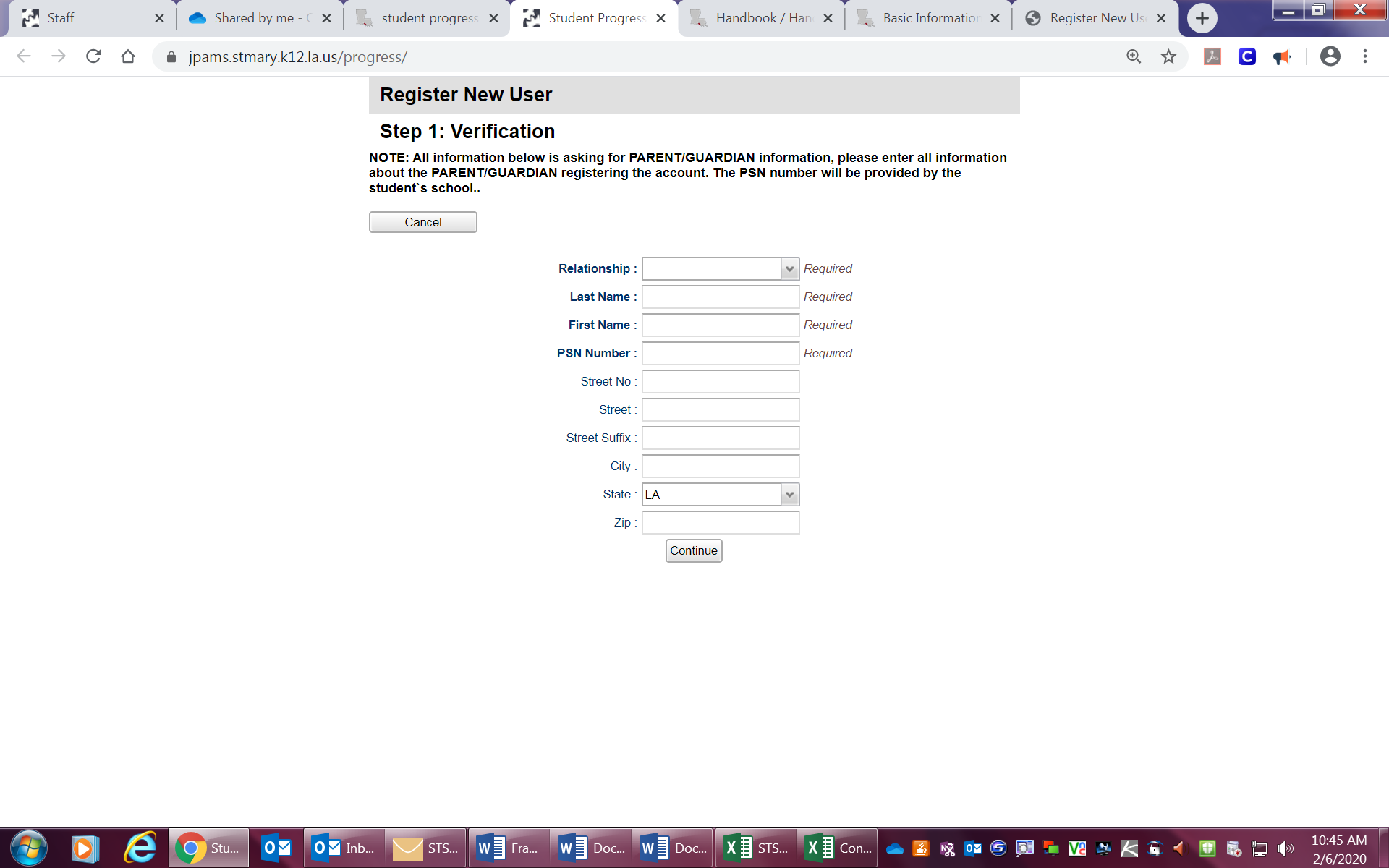 If the information did not match the data system, a message like below will appear. A new user must 	be listed as a Guardian, Father, or Mother of the student. All information about the user must match 	exactly with what is in the system. If you believe all the information is typed correctly and you are 	getting the message below, please contact your student’s school to verify/update your information. 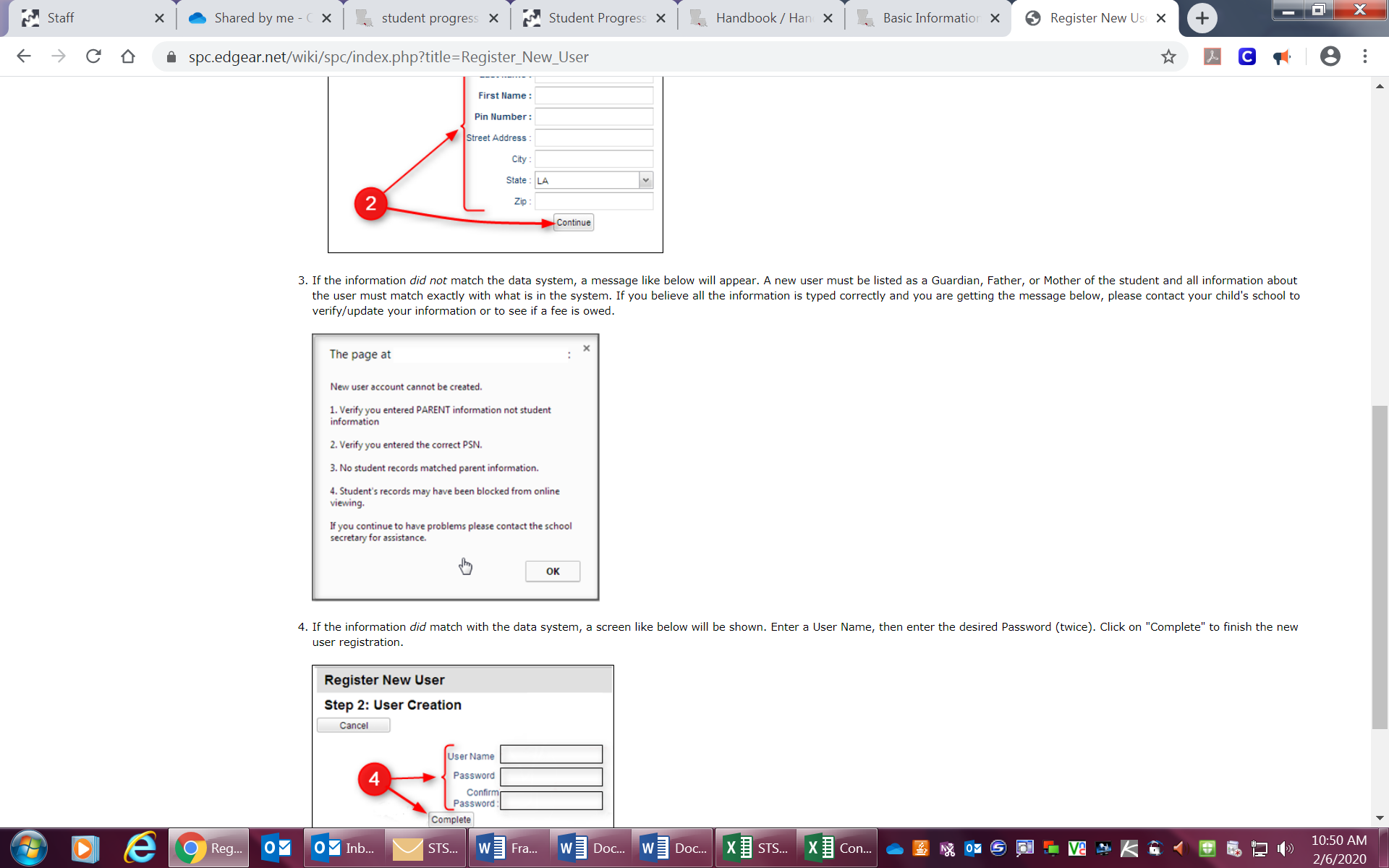 If the information did match with the data system, a screen like below will be shown. Enter a User 	Name, then enter the desired Password (twice). Click on "Complete" to finish the new user 	registration. 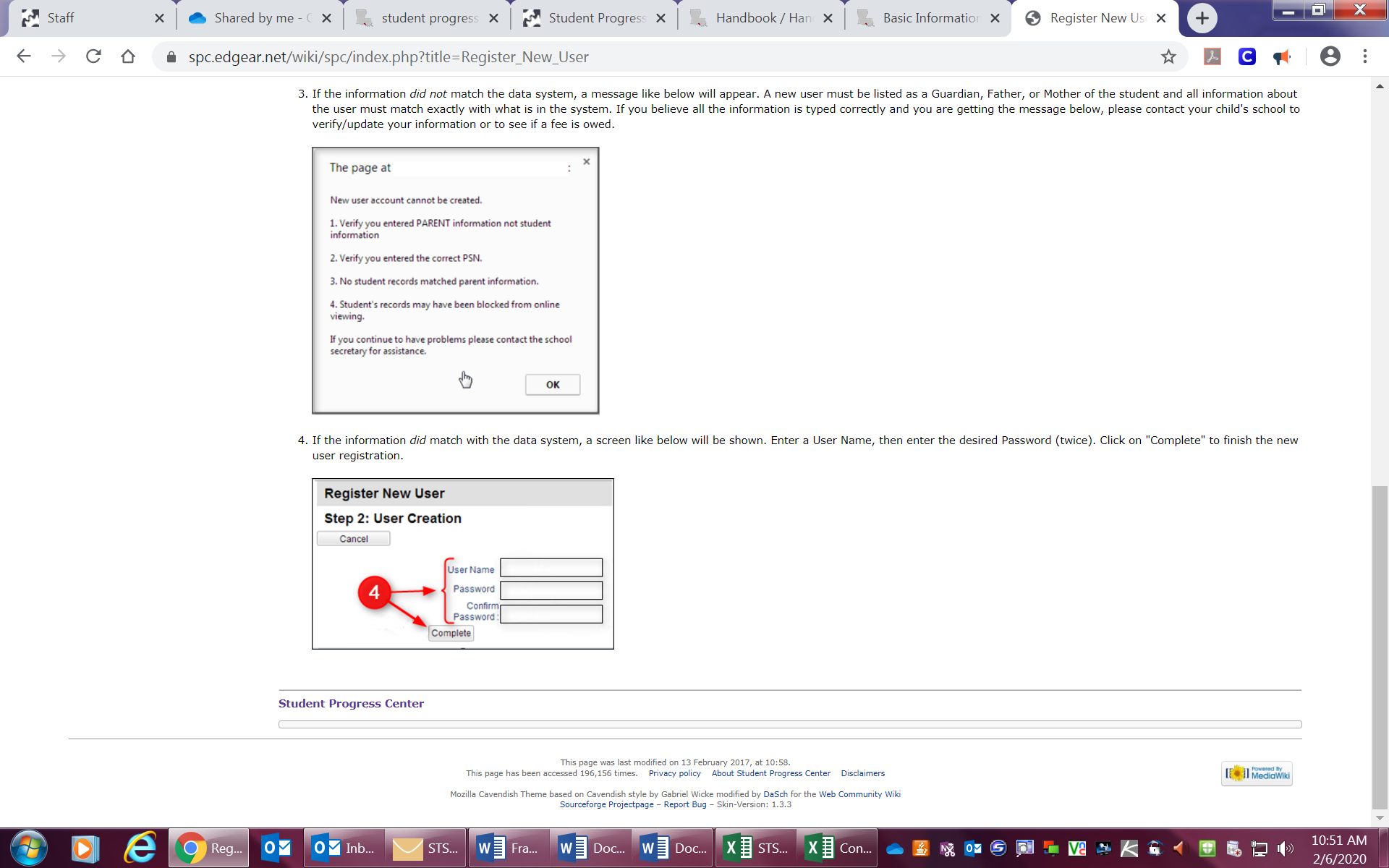 Click on the picture box  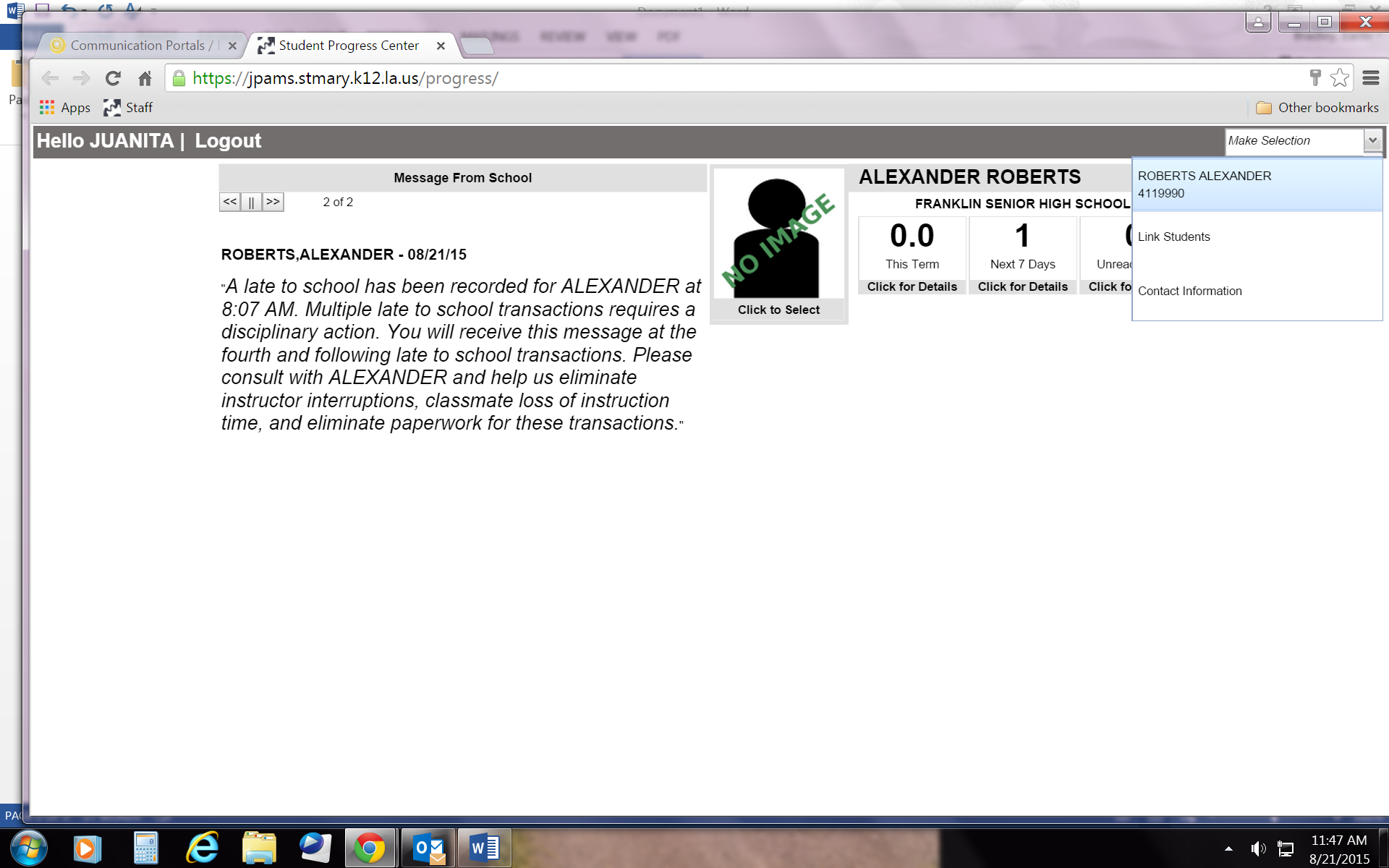 You can now access your student’s grades, attendance, etc. by clicking on 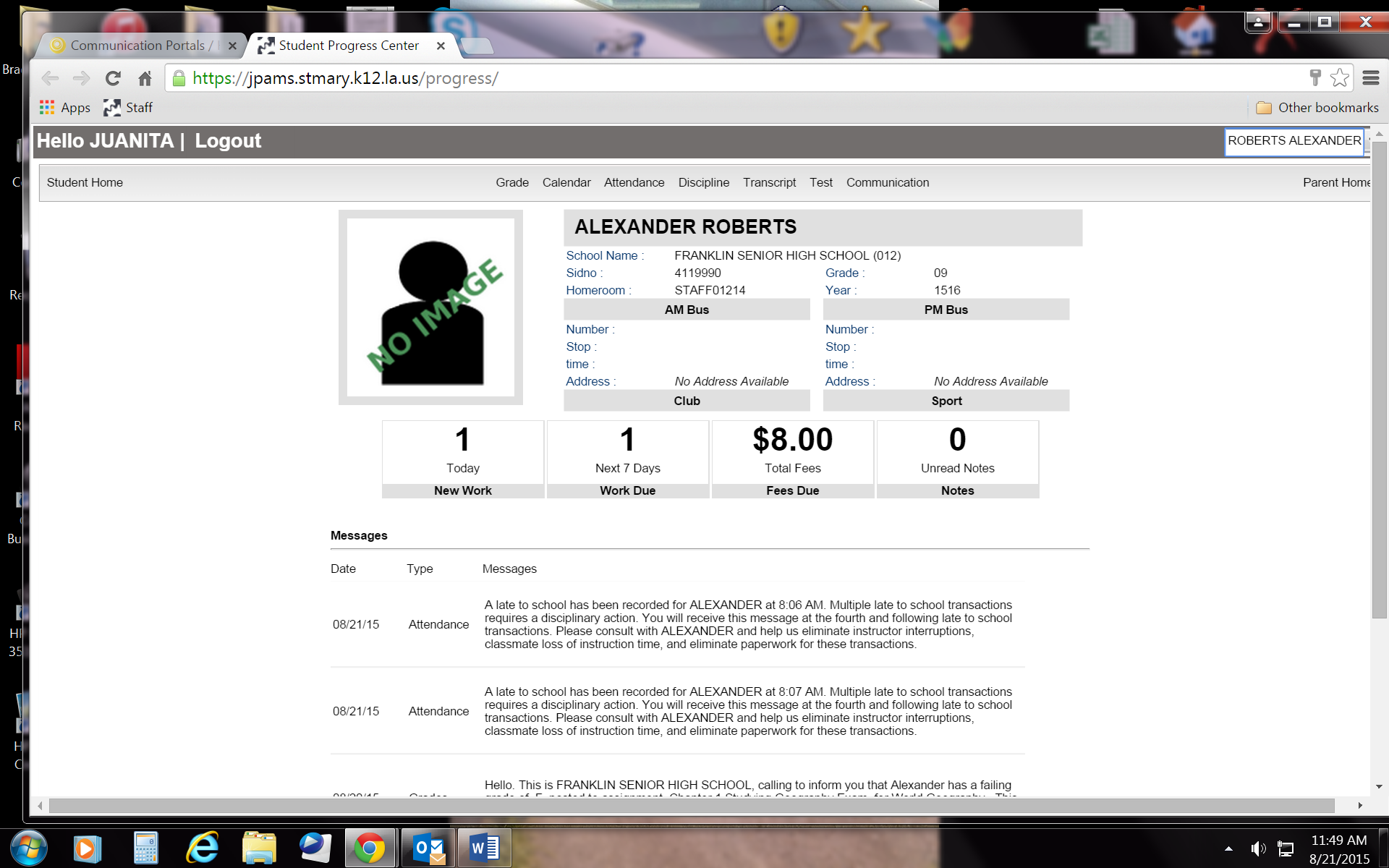 Click on arrow (Make Selection) to the far right near the top and click on “Link Students” from the drop down menu to go to your other student’s records. 